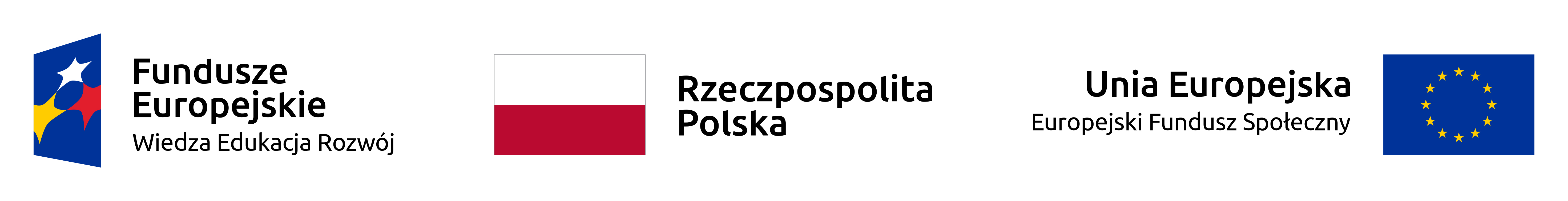 Załącznik nr 1 do SWZ							Samodzielny Zespół Publicznych Zakładów							Lecznictwa Otwartego Warszawa-Ochota                                                                                          ul. Szczęśliwicka 36                                                                                          02-353 Warszawa, F O R M U L A R Z    O F E R T OWYZP-2511-13-GK/2023Nazwa i siedziba Wykonawcy albo imię i nazwisko, adres zamieszkania i adres Wykonawcy...................................................................................................................................................................................................................................................................................................................................................................................................................................................................................................Osoba uprawniona do kontaktu z Zamawiającym (imię, nazwisko, stanowisko):.................................................................................................................................................................Nr telefonu, faksu .................................................................................................................................................................Regon:............................................... NIP:................................................... BDO:....................................KRS: ……………………………………………………………Województwo................................................ Powiat……............................................................................Internet: http://..................................................            e-mail:……………………………………..Wykonawca jest:mikroprzedsiębiorstwem,małym przedsiębiorstwem,średnim przedsiębiorstwem, jednoosobową działalnością gospodarczą,osobą fizyczną nieprowadzącą działalności gospodarczej,innym rodzajem*UWAGA  *zaznaczyć właściweNawiązując do postępowania pn.: ,,Dostawa testów psychologiczno-diagnostycznych do SZPZLO Warszawa-Ochota w 2023 r.”, nr postepowania: ZP-2511-13-GK/2022Składamy ofertę na wykonanie przedmiotu zamówienia tj. dostawę testów psychologiczno-diagnostycznych do SZPZLO Warszawa-Ochota.Oferujemy realizacje przedmiotu zamówienia określonego w SWZ, gdzie każda pozycja stanowi odrębną część zamówienia, za kwotę:Oferujemy dostarczenie asortymentu, zgodnie z niniejszym Formularze Ofertowym.Oświadczamy, że przedmiot zamówienia zrealizujemy zgodnie z wymogami Specyfikacji Warunków Zamówienia.Cena zawiera wszystkie koszty, jakie ponosi Zamawiający w przypadku wyboru niniejszej oferty.Oświadczamy, iż oferowany towar spełnia wszystkie wymagane warunki określone w Załączniku Nr 3 do SWZ, tj. z Opisem Przedmiotu ZamówieniaOświadczamy, że zapoznaliśmy się ze Specyfikacją  Warunków Zamówienia oraz z załączonym projektem umowy, a także ewentualnymi modyfikacjami i nie wnosimy do nich zastrzeżeń oraz zdobyliśmy konieczne informacje do przygotowania oferty.Oświadczamy, że projekt umowy, stanowiący załącznik Nr 2 do SWZ, został przez nas zaakceptowany w całości i bez zastrzeżeń i zobowiązujemy się w przypadku wyboru naszej oferty do zawarcia umowy na zaproponowanych warunkach.Oświadczamy, że uważamy się za związanych niniejszą ofertą przez czas wskazany w Specyfikacji Warunków Zamówienia.Oferta została złożona w …………….. plikach podpisanych i kolejno ponumerowanych od nr …...… do nr ……. .Niniejszym informujemy, że informacje składające się na ofertę, zawarte w pliku nr …. pod nazwą .................... stanowią tajemnicę przedsiębiorstwa w rozumieniu przepisów ustawy z dnia 16.04.1993 r.  o zwalczaniu nieuczciwej konkurencji (Dz.U. z 2020 r., poz. 1913,  j.t. ze zm.) i jako takie nie mogą być ogólnodostępne.Wykazanie, iż zastrzeżone informacje stanowią tajemnicę przedsiębiorstwa znajduje się w pliku pn. …………..Oświadczamy, że dostawa towaru lub świadczenie usługi, oferowanych w ramach ww. postępowania prowadzi* / nie prowadzi* w przypadku wyboru naszej oferty, do powstania u Zamawiającego   obowiązku podatkowego, zgodnie z przepisami ustawy o podatku od towaru i usług.Niżej wymienione towary lub świadczenie usługi, oferowane w ramach niniejszego postępowania prowadzą w przypadku wyboru naszej oferty, do powstania u Zamawiającego obowiązku podatkowego: ............................................................................................................................................................................................................................................................................................................* (należy podać nazwę (rodzaj) towaru lub usługi oraz wskazać ich wartość bez kwoty podatku).**W przypadku nie podania / nie wpisania informacji, Zamawiający przyjmuje, że wybór oferty Wykonawcy nie będzie prowadzić do powstania u Zamawiającego obowiązku podatkowego, zgodnie z przepisami ustawy o podatku od towaru i usług.Zamówienie wykonamy sami / przy udziale podwykonawcy*. Podwykonawca zrealizuje następującą część zamówienia na dostawę: …........................................................................................................ *niepotrzebne skreślić. W przypadku nie skreślenia żadnej z opcji, Zamawiający przyjmie, iż Wykonawca wykona zamówienie sam, bez udziału podwykonawcyZamówienie zrealizujemy (odpowiednie wypełnić):a) sami …………………………………………………………………………………………………………………………………….…b) w konsorcjum z: …………………………………………………………………………….………………………………………..(Wypełniają jedynie przedsiębiorcy składający ofertę jako konsorcjum). Oświadczamy, że sposób reprezentacji konsorcjum dla potrzeb niniejszego zamówienia jest następujący:…………………………………………………………………………………………………………………………………………………..…………Załącznikami do niniejszej oferty, stanowiącymi integralną jej część są:(numerowany wykaz załączników wraz z tytułami)     ................................................................     ................................................................     ................................................................     ................................................................    ...............		                                    ………………………………………………………				                                  Data 			                            	Podpis upoważnionego przedstawiciela WykonawcyNr częściPrzedmiot zamówieniaJedn. miaryIlośćCena jedn. nettoWartość netto% VATWartość bruttoTermin dostawy w pełnych dniach roboczych1234567891Skala Inteligencji Stanford-Binet 5 (SB5)szt.42DSR - Dziecięca Skala Rozwojowa szt.63LEITER - Międzynarodowa Wykonaniowa Skala Leitera szt.64IDS-2 Skale Inteligencji i Rozwoju dla Dzieci i Młodzieży szt.65IDS-P Skale Inteligencji i Rozwoju dla Dzieci	szt.66BENTON - Test Pamięci Wzrokowej Bentona szt.67TMS-K - Test Matryc Ravena w Wersji Standard – forma szt.68STAI - Inwentarz Stanu i Cechy Lęku STAI szt.69STAIC - Inwentarz Stanu i Cechy Lęku dla Dzieci szt.610NEO-FFI - Inwentarz Osobowości NEO-FFI szt.611RISB - Test Niedokończonych Zdań Rottera szt.612CFT1-R Neutralny Kulturowo Test Inteligencji Cattella – wersja 1 zrew. Rudolfa H. Weiβa i Jürgena Osterlandaszt.6